NATIONAL ASSEMBLYQUESTION FOR WRITTEN REPLY QUESTION NO.: 1203				Mr G R Krumbock (DA) to ask the Minister of Communications:(1)	Whether any of the entities reporting to her paid out any bonuses in each of the past five financial years; if so, (a) which entities paid out bonuses, (b) how many employees received bonuses in each case, (c) what amounts were paid out in each case and (d) did each entity meet performance standards;(2)	whether any of the specified bonuses paid out were paid to senior management staff members; if so, (a) in which entities, (b) which senior staff members received bonuses in each case and (c) how much did each senior staff member receive;(3)	whether any of the specified entities requested budget increases in the specified period to pay out bonuses; if so, what are the relevant details in each case?										NW1344EREPLYAudited figures on payment made by the entitites have been provided to Parliament through Tabling Annual Reports of relevant entities.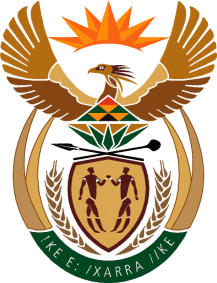 MINISTRY OF COMMUNICATIONS
REPUBLIC OF SOUTH AFRICAPrivate Bag X 745, Pretoria, 0001, Tel: +27 12 473 0164   Fax: +27 12 473 0585Tshedimosetso House,1035 Francis Baard Street, Tshedimosetso House, Pretoria, 1000